PROFESSIONAL DEVELOPMENT COMMITTEE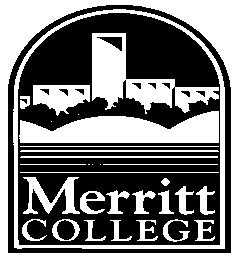 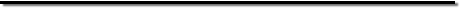 Professional Development Workshop Proposal (FLEX DAY) FormAugust 14 – 15, 2016 Flex Day Program ThemeStrengthening Our College Together: Time for Action!Complete the Proposal Form and send as attachment to jholloway@peralta.edu by April 24,2016.